BUENOS AIRES, CALAFATE E IGUAZU Centro cívico de Buenos Aires, visitaremos La Boca, exc. Glaciar Perito Moreno, exc. a las cataratas lado brasileño y argentino.9 días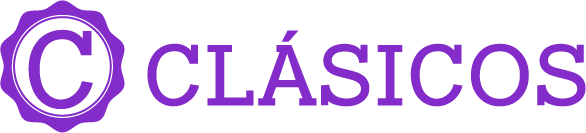 Llegadas: diarias Mínimo 2 pasajeros hasta diciembre 2024Día 1. México – Buenos Aires Llegada a la ciudad de Buenos Aires, asistencia y traslado al hotel. Alojamiento. ***TRAVEL SHOP PACK***– OPCIONAL: Cena Show de Tango con traslados incluidosDía 2. Buenos Aires - Visita de Ciudad Desayuno. En horas de la mañana salida para realizar el City Tour. Descubriremos la belleza de Buenos Aires conociendo su Centro Cívico; comenzando por el imponente Congreso Nacional y la Plaza de Mayo con la Casa de Gobierno (Casa Rosada), la Catedral Metropolitana y el Cabildo. Transitaremos frente al Teatro Colón, una de las joyas mundiales en lo que a óperas se refiere y orgullo cultural de los porteños. Luego iremos al tradicional barrio de San Telmo cuya mágica atmósfera lo hará retroceder en el tiempo. Nos detendremos en La Boca donde se establecieron los primeros inmigrantes italianos, famosa por su pintoresca y colorida arquitectura. Continuaremos hacia Palermo, barrio residencial con varios atractivos como el Ecoparque, el Parque 3 de Febrero, el Planetario, etc. Finalmente visitaremos La Recoleta, uno de los barrios más exclusivos de la ciudad, donde veremos el famoso cementerio, boutiques elegantes, excelentes restaurantes y cafés al aire libre. Tarde libre. Alojamiento.Día 3. Buenos AiresDesayuno. Día libre para actividades personales. Alojamiento.***TRAVEL SHOP PACK***– OPCIONAL: Fiesta Gaucha Santa Susana
Día 4. Buenos Aires - El Calafate Desayuno. Salida al aeropuerto local para tomar el vuelo a El Calafate. (Vuelo no Incluido). Recepción en el aeropuerto y traslado al hotel seleccionado. Alojamiento.Día 5. El Calafate – Excursión Glaciar Perito MorenoDesayuno. Salida para tomar la excursión de día completo al Glaciar Perito Moreno. Desde El Calafate al Glaciar Perito Moreno media una distancia de 80 km por caminos de ripio. Durante el recorrido se puede apreciar el Lago Argentino y su Bahía Redonda. En los primeros 40 km domina el paisaje la estepa patagónica, para luego ingresar dentro del Parque Nacional Los Glaciares, donde predomina la vegetación arbórea, en su mayoría perteneciente a la familia de los nothofagus (lengas, ñires, coihues de magallanes). El trayecto culmina en las pasarelas, las cuáles pueden recorrer libremente. Las mismas tienen una extensión de 4 km y sus escalinatas descienden hasta aproximarse a unos 300 m del frente del glaciar. Regreso al hotel. Alojamiento.Día 6. El Calafate Desayuno. Día libre para actividades personales. Alojamiento.***TRAVEL SHOP PACK***– OPCIONAL: Excursión Todo Glaciares con ingresosDía 7. El Calafate - Iguazú	Desayuno. Salida al aeropuerto para tomar el vuelo a Calafate. (Vuelo no Incluido). Recepción en el aeropuerto y traslado al hotel seleccionado. Alojamiento.​​Día 8. Iguazú - Excursión Cataratas Argentinas  Desayuno. A la hora convenida, saldremos para tomar la excursión a Cataratas Argentinas. Parte de la excursión por el Parque Nacional de Iguazú se realiza con el tren Ecológico de la Selva. Con éste, se viaja entre los distintos circuitos tradicionales que se recorren a pie: Paseo Superior, Paseo Inferior y La Garganta del Diablo.

Paseo Inferior: está compuesto por un conjunto de pasarelas estratégicamente diseñadas que permiten las más diversas vistas de las Cataratas y un encuentro íntimo con las cascadas y encantadores rincones de la selva.

Paseo Superior: este circuito permite el acceso a las vistas panorámicas de las Cataratas desde el Río Iguazú Superior. Para complementar esta excursión, sugerimos tomar opcionalmente la Gran Aventura, excursión que permite la aproximación a las Cataratas. Garganta del Diablo: en este circuito se puede ver el fascinante paisaje que muestran las islas y costas del Río Iguazú antes de llegar a la Garganta del Diablo, la más imponente y hermosa caída de las Cataratas del Iguazú. Esta caída de agua, con forma de herradura, tiene 150 m de ancho y 80 m de alto; está rodeada de nubes de vapor formadas por el gran caudal de agua que impacta rompiendo el cauce del río. Los vencejos, son parte fundamental de este paisaje, son pájaros que descansan en las piedras detrás de las caídas de agua. Alojamiento.​​Día 9. Iguazú - Excursión Cataratas Brasileñas – MéxicoDesayuno. A la hora convenida salida en la mañana para tomar la excursión de Cataratas Brasileñas (con ingreso parque nacional incluido) (ver nota). Al comienzo visitaremos la tradicional pasarela con las maravillosas vistas. La extensión de las pasarelas es de 1200mts desde donde se obtiene una espectacular panorámica de los 275 saltos que componen las Cataratas del Iguazú de los cuales del lado brasileño son cuatro: Floriano, Deodoro, Benjamín Constant y Salto Unión o Garganta del Diablo. Finalizado el recorrido se tiene acceso al elevador panorámico que permite llegar al bus que los dejará de nuevo en el portal de acceso. Salida al aeropuerto local para tomar su vuelo de regreso hacia México con 1 escala. Fin de nuestros servicios.NOTA: Para tomar la excursión cataratas lado brasileño su vuelo debe salir después de las 5:00PM.INCLUYE: Traslados aeropuerto / hotel / aeropuerto en todas las ciudades en servicio regular.3 noches de alojamiento con desayuno en Buenos Aires, 3 en El Calafate y 2 en Iguazú. Visita de Ciudad en Buenos Aires en compartido. Excursión del Glaciar Perito Moreno en Calafate en compartido.Excursión de Cataratas Argentinas en compartido. Excursión de Cataratas Brasileñas en compartido. (Tener en cuenta los horarios de vuelos para poder hacer esta excursión).Tarjeta Básica de asistencia al viajero.INCLUYE, SERVICIOS PRIVADOSTraslados aeropuerto / hotel / aeropuerto en todas las ciudades en servicio privado.3 noches de alojamiento con desayuno en Buenos Aires, 3 en El Calafate y 2 en Iguazú. Visita de ciudad en Buenos Aires en servicio privado. Excursión al Glaciar Perito Moreno en servicio privado (con ingreso incluido).Excursión a las Cataratas argentinas con tren Ecológico de la selva en servicio privado (con ingreso incluido).Excursión a Cataratas brasileñas (ingreso incluido) con acceso al elevador panorámico en servicio privado (tener en cuenta los horarios de vuelos para poder hacer esta excursión).Tarjeta Básica de asistencia al viajero.No Incluye:Servicios, excursiones o comidas no especificadas.Boletos de avión domésticos e internacionales.Gastos personales.Propinas a mucamas, botones, guías, chóferes.Tarjeta Básica de asistencia al viajero.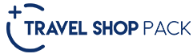 LISTA DE HOTELES (Previstos o similares)LISTA DE HOTELES (Previstos o similares)LISTA DE HOTELES (Previstos o similares)CIUDADHOTELCATBUENOS AIRESLOI SUITES / IBIS OBELISCOTDAZZLER MAIPU / DAZZLER SAN MARTINPMELIA BUENOS AIRES / SHERATON BS ASSCALAFATESENT CALAFATE / RINCON CALAFATETCALAFATE PARQUE / ROCHESTER PXELENA SUITES SIGUAZÚCOMPLEJO AMERICANO / MERIT IGUAZUTMERCURE / SAINT GEORGE / PIRAYUPPANORAMIC GRAND / AMERIAN PORTAL IGUAZU SCIUDADHOTEL EN SERVICIOS PRIVADOSCATBUENOS AIRESSOFITEL RECOLETA BS AR / ALVEART ARTLCALAFATEXELENA SUITES & SPALIGUAZÚ LOI SUITES IGUAZU LPRECIO POR PERSONA EN USDPRECIO POR PERSONA EN USDPRECIO POR PERSONA EN USDPRECIO POR PERSONA EN USDTURISTA DBLTPLSGL TERRESTRE110010001580TERRESTRE Y AÉREO211020102590SUPL. 01 JUL - 30 SEP 2024145110210SUPL. 01 OCT - 15 DIC 2024185140290PRIMERA DBLTPLSGL TERRESTRE131012272000TERRESTRE Y AÉREO232022373010SUPL. 01 ENE - 31 MAR 2024 / 01 JUL - 31 AGO 2024120100165SUPL. 01 - 30 SEP 2024195170320SUPL. 01 OCT - 15 DIC 2024275235480SUPERIORDBLTPLSGL TERRESTRE128012801930TERRESTRE Y AÉREO229022902940SUPL. 01 ABR - 30 JUN 2024355265715SUPL. 01 JUL - 30 SEP 2024520425965SUPL. 01 OCT - 15 DIC 20247806001485LUJO Y PRIVADOS DBLTPLSGL TERRESTRE224019303370SUPL. 01 - 30 ABR 2024285190565SUPL. 01 JUL - 30 SEP 2024190135190SUPL. 0 OCT - 15 DIC 2024550375915RUTA AEREA PROPUESTA MEX/SCL/AEP/BRC/AEP/IGR//IGU/MEXIMPUESTOS Y Q DE COMBUSTIBLE (SUJETOS A CONFIRMACIÓN): 995 USDSUPLEMENTO PASAJERO VIAJANDO SOLO: 155 USD SUPLEMENTO PASAJERO VIAJANDO SOLO EN PRIVADO Y LUJO: 575 USD SUPLEMENTO DESDE EL INTERIOR DEL PAÍS: CONSULTARTARIFAS SUJETAS A DISPONIBILIDAD Y CAMBIO SIN PREVIO AVISO CONSULTAR PRECIO DE MENOR (2-10 AÑOS)VIGENCIA A DICIEMBRE 2024. (EXCEPTO SEMANA SANTA, PUENTES Y DÍAS FESTIVOS. CONSULTE SUPLEMENTOS)PRECIO POR PERSONA EN USD PRECIO POR PERSONA EN USD Cena Show de Tango con traslados incluidos95Fiesta Gaucha Santa Susana310Excursión Todo Glaciares310